Primary 4 Term 2 Newsletter- November 2020    Respectful – Self-motivated – Focused – Resilient - InquisitiveDear Parents/Carers,We hope you had a lovely October break, taking into consideration the current situation. Below you will find an overview of our learning for this term.As always, should you wish to discuss anything please do not hesitate to contact the school if you have any questions. As you will appreciate you cannot approach us in the playground due to social distancing.Thanks for your continued support.Mrs Garlick and Mrs Krakowska Topic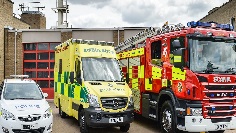 Our topic this term is Emergency Services. We will focus on demonstrating our knowledge of how to keep ourselves and others save and how to respond in a range of emergency situations. This will be achieved through a variety of drama, technology and listening and talking activities. We are hoping to have some special visitors in uniforms, in our school playground, to help us learn about their jobs and the service they provide.Maths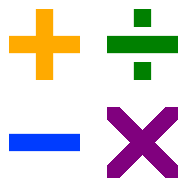 We will be consolidating and further developing our core number skills, including addition, subtraction, multiplication and division. Please continue to practise this at home as well.We will also continue to revise and extend our knowledge of time and using clocks in real life situations. In addition, we will practise using calendars and a range of timetables.Towards the end of term, we are going to explore different ways to collect data and present results through bar graphs, tables and diagrams.PE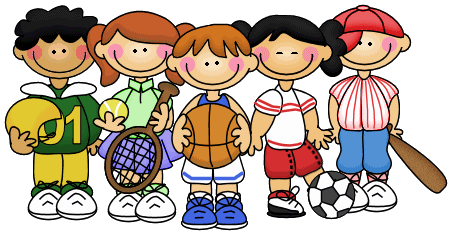 This term Mrs Paul-Bird will be taking PE with our class on a Wednesday. This will now take place in the gym hall. RADS will continue on a Monday. Please ensure your child has a suitable OUTDOOR gym kit- layers of clothing and a waterproof jacket. Also, as a reminder that Aberdeen Council policy remains that there should be no jewellery (including earrings) worn on the day of PE. Your child should arrive at school wearing their kit. This term, Mrs Paul-Bird will focus on Netball and RADS will continue to focus on Fitness.Literacy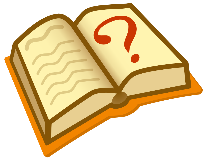 Reading books are now going to be sent home. All reading books will be appropriately quarantined when returned to school. Please encourage your child to read this book at home and discuss it with them. We will continue to introduce new phonemes and teaching grammar skills through writing and reading activities. We will be investigating a variety of writing genre through creating different stories, poems and plays, with evidence of structure. We will be creating interesting characters through their feelings, actions and physical description.Reminders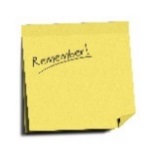 Please ensure your child’s school jumpers, cardigans, PE kit, packed lunch boxes and jackets are clearly labelled with their name on it. Due to water fountains not operating, each child requires to have a water bottle in class. Please try to avoid juice and fizzy drinks. Homework is an important part of your child’s learning journey. Please encourage your child to complete it each week. If you have problems accessing Google Classroom, please don’t hesitate to contact the class teacher.JGarlick@aberdeencity.gov.ukMKrakowska@aberdeencity.gov.ukRemindersPlease ensure your child’s school jumpers, cardigans, PE kit, packed lunch boxes and jackets are clearly labelled with their name on it. Due to water fountains not operating, each child requires to have a water bottle in class. Please try to avoid juice and fizzy drinks. Homework is an important part of your child’s learning journey. Please encourage your child to complete it each week. If you have problems accessing Google Classroom, please don’t hesitate to contact the class teacher.JGarlick@aberdeencity.gov.ukMKrakowska@aberdeencity.gov.uk